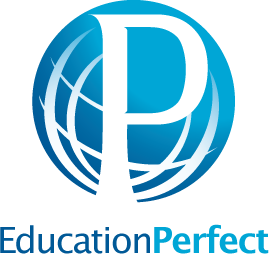 [Date]Dear Parent or Caregiver,Education Perfect is an online learning tool that [School Name] is integrating into its curriculum. With such limited class time, 	Education Perfect enables students to focus on learning at home, providing structured lessons suitable for both the classroom and individual learning. These lessons start with introductory slides so students gain a good understanding of the topic before it's taught. Rich images and videos break down difficult concepts and give students a thorough understanding of the topic. It also allows the teacher to monitor your child’s progress and pass this feedback onto parents through a feature called the Control Panel.The resource has been successfully implemented in over a thousand schools from around the world, with notable impacts on student motivation and grades. Students gain points for every question they answer, they can therefore compete against their friends in a fun, educational and safe environment at their own pace.Key features:Content has been built to follow the New Zealand and Australian curriculum, with teachers being able to work with our subject experts to further customise content to match their teaching needs.Multiple testing modes: improve understanding, recall, and higher-order thinking.Touch Device Compatible – iOS and Android applications available.Teachers receive reports showing which areas of the curriculum students found most difficult, so they can tailor their teaching to areas needing attention.Enabling a "flipped classroom" – students can come to class familiar with the content, enabling teachers to spend more time on advanced topics.Differentiated learning – every student can be working on a different task according to their strengths and weaknesses, and teachers can track their progress and achievement.One licence may only be used by one student.You are welcome to visit their website for more information - worldseries.educationperfect.com. We hope that you can see the value for your child, and are prepared to invest $40 in this excellent resource.Thank you in advance,[Teachers name][Position][School Name]